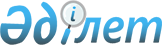 2016 жылға қоғамдық жұмыстарды ұйымдастыру туралы
					
			Мерзімі біткен
			
			
		
					Қызылорда облысы Жаңақорған ауданы әкімдігінің 2016 жылғы 27 қаңтардағы N 313 қаулысы. Қызылорда облысының Әділет департаментінде 2016 жылғы 03 ақпанда N 5329 болып тіркелді. Қолданылу мерзімінің аяқталуына байланысты тоқтатылды
      "Қазақстан Республикасындағы жергiлiктi мемлекеттiк басқару және өзiн-өзi басқару туралы" Қазақстан Республикасының 2001 жылғы 23 қаңтардағы Заңына және "Халықты жұмыспен қамту туралы" Қазақстан Республикасының 2001 жылғы 23 қаңтардағы Заңына сәйкес Жаңақорған ауданының әкiмдiгi ҚАУЛЫ ЕТЕДI:

      1. Қосымшаға сәйкес 2016 жылға қоғамдық жұмыстар жүргізілетін ұйымдардың тiзбелерi, қоғамдық жұмыстардың түрлерi, көлемi мен нақты жағдайлары, қатысушылардың еңбегiне төленетiн ақының мөлшерi және оларды қаржыландыру көздерi бекiтiлсiн, қоғамдық жұмыстарға сұраныс пен ұсыныс айқындалсын.

      2. Осы қаулының орындалуын бақылау жетекшілік ететін Жаңақорған ауданы әкімінің орынбасарына жүктелсін.

      3. Осы қаулы алғашқы ресми жарияланған күнінен бастап қолданысқа енгізіледі. 2016 жылға қоғамдық жұмыстар жүргізілетін ұйымдардың тiзбелерi, қоғамдық жұмыстардың түрлерi, көлемi мен нақты жағдайлары, қатысушылардың еңбегiне төленетiн ақының мөлшерi және оларды қаржыландыру көздерi, қоғамдық жұмыстарға сұраныс пен ұсыныс
					© 2012. Қазақстан Республикасы Әділет министрлігінің «Қазақстан Республикасының Заңнама және құқықтық ақпарат институты» ШЖҚ РМК
				
      Жаңақорған ауданының әкімі

Р. Рустемов
Жаңақорған ауданы әкімдігінің
2016 жылғы "27" қаңтардағы
№ 313 қаулысына қосымша
№
Ұйымдардың тiзбесi
Қоғамдық жұмыстардың түрлерi
Қоғамдық жұмыстардың көлемi мен нақты жағдайлары
Қатысушылардың еңбегiне төленетiн ақының мөлшерi
Қаржыландыру көздерi
Қоғамдық

жұмыстарға

сұраныс 
Қоғамдық жұмыстарға ұсыныс 
1
2
3
4
5
6
7
8
1
"Жаңақорған кенті әкімінің аппараты" коммуналдық мемлекеттік мекемесі
Әртүрлі құжаттарды өңдеу жөніндегі техникалық жұмыстар 
7280 дана құжаттар.

Толық емес жұмыс күні жағдайында және икемді график бойынша
Қазақстан Республикасының Бюджет кодексіне сәйкес ең төменгі жалақы мөлшері негізінде
Жергiлiктi бюджет
40
40
1
"Жаңақорған кенті әкімінің аппараты" коммуналдық мемлекеттік мекемесі
Көгалдандыру және санитарлық тазарту жөніндегі жұмыстар
3200 дана ағаштар,

2700 дана бағаналар әктеу.

Толық емес жұмыс күні жағдайында және икемді график бойынша
Қазақстан Республикасының Бюджет кодексіне сәйкес ең төменгі жалақы мөлшері негізінде
Жергiлiктi бюджет
140
140
2
"Қыркеңсе ауылдық округі әкімінің аппараты" мемлекеттік мекемесі
Әртүрлі құжаттарды өңдеу жөніндегі техникалық жұмыстар
220 дана құжаттар. 

Толық емес жұмыс күнi жағдайында және икемдi график бойынша
Қазақстан Республикасының Бюджет кодексіне сәйкес ең төменгі жалақы мөлшері негізінде
Жергiлiктi бюджет
4

 
4
2
"Қыркеңсе ауылдық округі әкімінің аппараты" мемлекеттік мекемесі
Көгалдандыру және санитарлық тазарту жөніндегі жұмыстар
1500 дана ағаштар,

500 дана бағаналар әктеу.

Толық емес жұмыс күнi жағдайында және икемдi график бойынша
8
8
3
"Кейден ауылдық округі әкімінің аппараты" мемлекеттік мекемесі
Әртүрлі құжаттарды өңдеу жөніндегі техникалық жұмыстар
200 дана құжаттар.

Толық емес жұмыс күнi жағдайында және икемдi график бойынша
Қазақстан Республикасының Бюджет кодексіне сәйкес ең төменгі жалақы мөлшері негізінде
Жергiлiктi бюджет
4
4
3
"Кейден ауылдық округі әкімінің аппараты" мемлекеттік мекемесі
Көгалдандыру және санитарлық тазарту жөніндегі жұмыстар
1000 дана ағаштар,

500 дана бағаналар әктеу. 

Толық емес жұмыс күнi жағдайында және икемдi график бойынша
Қазақстан Республикасының Бюджет кодексіне сәйкес ең төменгі жалақы мөлшері негізінде
Жергiлiктi бюджет
8
8
4
"Талап ауылдық округі әкімі аппараты" коммуналдық мемлекеттік мекемесі
Әртүрлі құжаттарды өңдеу жөніндегі техникалық жұмыстар
200 дана құжаттар. Толық емес жұмыс күнi жағдайында және икемдi график бойынша 
Қазақстан Республикасының Бюджет кодексіне сәйкес ең төменгі жалақы мөлшері негізінде
Жергiлiктi бюджет
4
4
4
"Талап ауылдық округі әкімі аппараты" коммуналдық мемлекеттік мекемесі
Көгалдандыру және санитарлық тазарту жөніндегі жұмыстар
1000 дана ағаштар,

500 дана бағаналар әктеу.

Толық емес жұмыс күнi жағдайында және икемдi график бойынша
Қазақстан Республикасының Бюджет кодексіне сәйкес ең төменгі жалақы мөлшері негізінде
Жергiлiктi бюджет
8
8
5
"Қожамберді ауылдық округі әкімінің аппараты" мемлекеттік мекемесі
Әртүрлі құжаттарды өңдеу жөніндегі техникалық жұмыстар
200 дана құжаттар. Толық емес жұмыс күнi жағдайында және икемдi график бойынша
Қазақстан Республикасының Бюджет кодексіне сәйкес ең төменгі жалақы мөлшері негізінде
Жергiлiктi бюджет
2
 2
5
"Қожамберді ауылдық округі әкімінің аппараты" мемлекеттік мекемесі
Көгалдандыру және санитарлық тазарту жөніндегі жұмыстар
1000 дана ағаштар,

500 дана бағаналар әктеу.

Толық емес жұмыс күнi жағдайында және икемдi график бойынша
Қазақстан Республикасының Бюджет кодексіне сәйкес ең төменгі жалақы мөлшері негізінде
Жергiлiктi бюджет
4
4
6
"Жаңарық ауылдық округі әкімінің аппараты" мемлекеттік мекемесі
Әртүрлі құжаттарды өңдеу жөніндегі техникалық жұмыстар
200 дана құжаттар. Толық емес жұмыс күнi жағдайында және икемдi график бойынша
Қазақстан Республикасының Бюджет кодексіне сәйкес ең төменгі жалақы мөлшері негізінде
Жергiлiктi бюджет
4
4
6
"Жаңарық ауылдық округі әкімінің аппараты" мемлекеттік мекемесі
Көгалдандыру және санитарлық тазарту жөніндегі жұмыстар
1000 дана ағаштар,

500 дана бағаналар әктеу.

Толық емес жұмыс күнi жағдайында және икемдi график бойынша
Қазақстан Республикасының Бюджет кодексіне сәйкес ең төменгі жалақы мөлшері негізінде
Жергiлiктi бюджет
8
8
7
"Манап ауылдық округі әкімінің аппараты" мемлекеттік мекемесі
Әртүрлі құжаттарды өңдеу жөніндегі техникалық жұмыстар
200 дана құжаттар. Толық емес жұмыс күнi жағдайында және икемдi график бойынша
Қазақстан Республикасының Бюджет кодексіне сәйкес ең төменгі жалақы мөлшері негізінде
Жергiлiктi бюджет
2
2
7
"Манап ауылдық округі әкімінің аппараты" мемлекеттік мекемесі
Көгалдандыру және санитарлық тазарту жөніндегі жұмыстар
1000 дана ағаштар,

500 дана бағаналар әктеу.

Толық емес жұмыс күнi жағдайында және икемдi график бойынша
Қазақстан Республикасының Бюджет кодексіне сәйкес ең төменгі жалақы мөлшері негізінде
Жергiлiктi бюджет
4
4
8
"Келінтөбе ауылдық округі әкімінің аппараты" мемлекеттік мекемесі
Әртүрлі құжаттарды өңдеу жөніндегі техникалық жұмыстар
300 дана құжаттар. Толық емес жұмыс күнi жағдайында және икемдi график бойынша
Қазақстан Республикасының Бюджет кодексіне сәйкес ең төменгі жалақы мөлшері негізінде
Жергiлiктi бюджет
4
4
8
"Келінтөбе ауылдық округі әкімінің аппараты" мемлекеттік мекемесі
Көгалдандыру және санитарлық тазарту жөніндегі жұмыстар
1500 дана ағаштар,

500 дана бағаналар әктеу.

Толық емес жұмыс күнi жағдайында және икемдi график бойынша
Қазақстан Республикасының Бюджет кодексіне сәйкес ең төменгі жалақы мөлшері негізінде
Жергiлiктi бюджет
14
14
9
"Өзгент ауылдық округі әкімінің аппараты" коммуналдық мемлекеттік мекемесі
Әртүрлі құжаттарды өңдеу жөніндегі техникалық жұмыстар
220 дана құжаттар. Толық емес жұмыс күнi жағдайында және икемдi график бойынша
Қазақстан Республикасының Бюджет кодексіне сәйкес ең төменгі жалақы мөлшері негізінде
Жергiлiктi бюджет
4
4
9
"Өзгент ауылдық округі әкімінің аппараты" коммуналдық мемлекеттік мекемесі
Көгалдандыру және санитарлық тазарту жөніндегі жұмыстар
1500 дана ағаштар,

500 дана бағаналар әктеу.

Толық емес жұмыс күнi жағдайында және икемдi график бойынша
Қазақстан Республикасының Бюджет кодексіне сәйкес ең төменгі жалақы мөлшері негізінде
Жергiлiктi бюджет
8
8
10
"Сұнақата ауылдық округі әкімінің аппараты" мемлекеттік мекемесі
Әртүрлі құжаттарды өңдеу жөніндегі техникалық жұмыстар
220 дана құжаттар. Толық емес жұмыс күнi жағдайында және икемдi график бойынша
Қазақстан Республикасының Бюджет кодексіне сәйкес ең төменгі жалақы мөлшері негізінде
Жергiлiктi бюджет
4
4
10
"Сұнақата ауылдық округі әкімінің аппараты" мемлекеттік мекемесі
Көгалдандыру және санитарлық тазарту жөніндегі жұмыстар
1500 дана ағаштар,

500 дана бағаналар әктеу.

Толық емес жұмыс күнi жағдайында және икемдi график бойынша
Қазақстан Республикасының Бюджет кодексіне сәйкес ең төменгі жалақы мөлшері негізінде
Жергiлiктi бюджет
14
14
11
"Байкенже ауылдық округі әкімінің аппараты" мемлекеттік мекемесі
Әртүрлі құжаттарды өңдеу жөніндегі техникалық жұмыстар
200 дана құжаттар. Толық емес жұмыс күнi жағдайында және икемдi график бойынша
Қазақстан Республикасының Бюджет кодексіне сәйкес ең төменгі жалақы мөлшері негізінде
Жергiлiктi бюджет
4
4
11
"Байкенже ауылдық округі әкімінің аппараты" мемлекеттік мекемесі
Көгалдандыру және санитарлық тазарту жөніндегі жұмыстар
1000 дана ағаштар,

500 дана бағаналар әктеу.

Толық емес жұмыс күнi жағдайында және икемдi график бойынша
Қазақстан Республикасының Бюджет кодексіне сәйкес ең төменгі жалақы мөлшері негізінде
Жергiлiктi бюджет
8
8

 
12

 
"Аққорған ауылдық округі әкімінің аппараты" мемлекеттік мекемесі

 
Әртүрлі құжаттарды өңдеу жөніндегі техникалық жұмыстар
220 дана құжаттар. Толық емес жұмыс күнi жағдайында және икемдi график бойынша
Қазақстан Республикасының Бюджет кодексіне сәйкес ең төменгі жалақы мөлшері негізінде
Жергiлiктi бюджет

 
4
4

 
12

 
"Аққорған ауылдық округі әкімінің аппараты" мемлекеттік мекемесі

 
Көгалдандыру және санитарлық тазарту жөніндегі жұмыстар
1500 дана ағаштар,

220 дана бағаналар әктеу.

Толық емес жұмыс күнi жағдайында және икемдi график бойынша
Қазақстан Республикасының Бюджет кодексіне сәйкес ең төменгі жалақы мөлшері негізінде
Жергiлiктi бюджет

 
14
14
13
"Бесарық ауылдық округі әкімінің аппараты" мемлекеттік мекемесі
Әртүрлі құжаттарды өңдеу жөніндегі техникалық жұмыстар
310 дана құжаттар. Толық емес жұмыс күнi жағдайында және икемдi график бойынша
Қазақстан Республикасының Бюджет кодексіне сәйкес ең төменгі жалақы мөлшері негізінде
Жергiлiктi бюджет
4
4
13
"Бесарық ауылдық округі әкімінің аппараты" мемлекеттік мекемесі
Көгалдандыру және санитарлық тазарту жөніндегі жұмыстар
1500 дана ағаштар,

500 дана бағаналар әктеу.

Толық емес жұмыс күнi жағдайында және икемдi график бойынша
Қазақстан Республикасының Бюджет кодексіне сәйкес ең төменгі жалақы мөлшері негізінде
Жергiлiктi бюджет
14
14
14
"Сүттіқұдық ауылдық округі әкімінің аппараты" мемлекеттік мекемесі
Әртүрлі құжаттарды өңдеу жөніндегі техникалық жұмыстар
220 дана құжаттар. Толық емес жұмыс күнi жағдайында және икемдi график бойынша
Қазақстан Республикасының Бюджет кодексіне сәйкес ең төменгі жалақы мөлшері негізінде
Жергiлiктi бюджет
4
4
14
"Сүттіқұдық ауылдық округі әкімінің аппараты" мемлекеттік мекемесі
Көгалдандыру және санитарлық тазарту жөніндегі жұмыстар
1500 дана ағаштар,

500 дана бағаналар әктеу.

Толық емес жұмыс күнi жағдайында және икемдi график бойынша
Қазақстан Республикасының Бюджет кодексіне сәйкес ең төменгі жалақы мөлшері негізінде
Жергiлiктi бюджет
8
8
15
"Жайылма ауылдық округі әкімі аппараты" мемлекеттік мекемесі
Әртүрлі құжаттарды өңдеу жөніндегі техникалық жұмыстар
200 дана құжаттар. Толық емес жұмыс күнi жағдайында және икемдi график бойынша
Қазақстан Республикасының Бюджет кодексіне сәйкес ең төменгі жалақы мөлшері негізінде
Жергiлiктi бюджет
4
4
15
"Жайылма ауылдық округі әкімі аппараты" мемлекеттік мекемесі
Көгалдандыру және санитарлық тазарту жөніндегі жұмыстар
1000 дана ағаш,

500 дана бағаналар әктеу.

Толық емес жұмыс күнi жағдайында және икемдi график бойынша
Қазақстан Республикасының Бюджет кодексіне сәйкес ең төменгі жалақы мөлшері негізінде
Жергiлiктi бюджет
8
8
16
"Қожакент ауылдық округі әкімінің аппараты" коммуналдық мемлекеттік мекемесі
Әртүрлі құжаттарды өңдеу жөніндегі техникалық жұмыстар
220 дана құжаттар. Толық емес жұмыс күнi жағдайында және икемдi график бойынша
Қазақстан Республикасының Бюджет кодексіне сәйкес ең төменгі жалақы мөлшері негізінде
Жергiлiктi бюджет
 4
 4
16
"Қожакент ауылдық округі әкімінің аппараты" коммуналдық мемлекеттік мекемесі
Көгалдандыру және санитарлық тазарту жөніндегі жұмыстар
1500 дана ағаштар,

500 дана бағаналар әктеу.

Толық емес жұмыс күнi жағдайында және икемдi график бойынша
Қазақстан Республикасының Бюджет кодексіне сәйкес ең төменгі жалақы мөлшері негізінде
Жергiлiктi бюджет
 8
8
17
"Қосүйеңкі ауылдық округі әкімінің аппараты" мемлекеттік мекемесі
Әртүрлі құжаттарды өңдеу жөніндегі техникалық жұмыстар
200 дана құжаттар. Толық емес жұмыс күнi жағдайында және икемдi график бойынша
Қазақстан Республикасының Бюджет кодексіне сәйкес ең төменгі жалақы мөлшері негізінде
Жергiлiктi бюджет
2
2
17
"Қосүйеңкі ауылдық округі әкімінің аппараты" мемлекеттік мекемесі
Көгалдандыру және санитарлық тазарту жөніндегі жұмыстар
1000 дана ағаштар,

500 дана бағаналар әктеу.

Толық емес жұмыс күнi жағдайында және икемдi график бойынша
Қазақстан Республикасының Бюджет кодексіне сәйкес ең төменгі жалақы мөлшері негізінде
Жергiлiктi бюджет
4
4
18
"Төменарық ауылдық округі әкімінің аппараты" мемлекеттік мекемесі
Әртүрлі құжаттарды өңдеу жөніндегі техникалық жұмыстар
220 дана құжаттар. Толық емес жұмыс күнi жағдайында және икемдi график бойынша
Қазақстан Республикасының Бюджет кодексіне сәйкес ең төменгі жалақы мөлшері негізінде
Жергiлiктi бюджет
4
4
18
"Төменарық ауылдық округі әкімінің аппараты" мемлекеттік мекемесі
Көгалдандыру және санитарлық тазарту жөніндегі жұмыстар
1500 дана ағаштар,

500 дана бағаналар әктеу.

Толық емес жұмыс күнi жағдайында және икемдi график бойынша
Қазақстан Республикасының Бюджет кодексіне сәйкес ең төменгі жалақы мөлшері негізінде
Жергiлiктi бюджет
14
14
19
"Ақүйік ауылдық округі әкімінің аппараты" мемлекеттік мекемесі
Әртүрлі құжаттарды өңдеу жөніндегі техникалық жұмыстар
220 дана құжаттар. Толық емес жұмыс күнi жағдайында және икемдi график бойынша
Қазақстан Республикасының Бюджет кодексіне сәйкес ең төменгі жалақы мөлшері негізінде
Жергiлiктi бюджет
4
4
19
"Ақүйік ауылдық округі әкімінің аппараты" мемлекеттік мекемесі
Көгалдандыру және санитарлық тазарту жөніндегі жұмыстар
1500 дана ағаштар,

500 дана бағаналар әктеу.

Толық емес жұмыс күнi жағдайында және икемдi график бойынша
Қазақстан Республикасының Бюджет кодексіне сәйкес ең төменгі жалақы мөлшері негізінде
Жергiлiктi бюджет
8
8
20
"Қыраш ауылдық округі әкімінің аппараты" мемлекеттік мекемесі
Әртүрлі құжаттарды өңдеу жөніндегі техникалық жұмыстар
220 дана құжаттар. Толық емес жұмыс күнi жағдайында және икемдi график бойынша
ҚР "Бюджет кодексіне" сәйкес ең төменгі жалақы мөлшері негізінде
Жергiлiктi бюджет
2
2
20
"Қыраш ауылдық округі әкімінің аппараты" мемлекеттік мекемесі
Көгалдандыру және санитарлық тазарту жөніндегі жұмыстар
1000 дана ағаштар,

500 дана бағаналар әктеу.

Толық емес жұмыс күнi жағдайында және икемдi график бойынша
ҚР "Бюджет кодексіне" сәйкес ең төменгі жалақы мөлшері негізінде
Жергiлiктi бюджет
4
4
21
"Қандөз ауылдық округі әкімінің аппараты" мемлекеттік мекемесі
Әртүрлі құжаттарды өңдеу жөніндегі техникалық жұмыстар
200 дана құжаттар. Толық емес жұмыс күнi жағдайында және икемдi график бойынша
Қазақстан Республикасының Бюджет кодексіне сәйкес ең төменгі жалақы мөлшері негізінде
Жергiлiктi бюджет
4

4
21
"Қандөз ауылдық округі әкімінің аппараты" мемлекеттік мекемесі
Көгалдандыру және санитарлық тазарту жөніндегі жұмыстар
1000 дана ағаштар,

500 дана бағаналар әктеу.

Толық емес жұмыс күнi жағдайында және икемдi график бойынша
Қазақстан Республикасының Бюджет кодексіне сәйкес ең төменгі жалақы мөлшері негізінде
Жергiлiктi бюджет
8
8
22
"Шалхия кенті әкімінің аппараты" мемлекеттік мекемесі
Әртүрлі құжаттарды өңдеу жөніндегі техникалық жұмыстар
220 дана құжаттар. Толық емес жұмыс күнi жағдайында және икемдi график бойынша
Қазақстан Республикасының Бюджет кодексіне сәйкес ең төменгі жалақы мөлшері негізінде
Жергiлiктi бюджет
4

4
22
"Шалхия кенті әкімінің аппараты" мемлекеттік мекемесі
Көгалдандыру және санитарлық тазарту жөніндегі жұмыстар
1500 дана ағаштар,

500 дана бағаналар әктеу.

Толық емес жұмыс күнi жағдайында және икемдi график бойынша
Қазақстан Республикасының Бюджет кодексіне сәйкес ең төменгі жалақы мөлшері негізінде
Жергiлiктi бюджет
14
14
23
"Екпінді ауылдық округі әкімінің аппараты" мемлекеттік мекемесі
Әртүрлі құжаттарды өңдеу жөніндегі техникалық жұмыстар
200 дана құжаттар. Толық емес жұмыс күнi жағдайында және икемдi график бойынша
Қазақстан Республикасының Бюджет кодексіне сәйкес ең төменгі жалақы мөлшері негізінде
Жергiлiктi бюджет
2
2
23
"Екпінді ауылдық округі әкімінің аппараты" мемлекеттік мекемесі
Көгалдандыру және санитарлық тазарту жөніндегі жұмыстар
1000 дана ағаштар,

500 дана бағаналар әктеу.

Толық емес жұмыс күнi жағдайында және икемдi график бойынша
Қазақстан Республикасының Бюджет кодексіне сәйкес ең төменгі жалақы мөлшері негізінде
Жергiлiктi бюджет
4
4

 
24
"Көктөбе ауылдық округі әкімінің аппараты" мемлекеттік мекемесі
Әртүрлі құжаттарды өңдеу жөніндегі техникалық жұмыстар
200 дана құжаттар. Толық емес жұмыс күнi жағдайында және икемдi график бойынша
Қазақстан Республикасының Бюджет кодексіне сәйкес ең төменгі жалақы мөлшері негізінде
Жергiлiктi бюджет
2
2
24
"Көктөбе ауылдық округі әкімінің аппараты" мемлекеттік мекемесі
Көгалдандыру және санитарлық тазарту жөніндегі жұмыстар
1000 дана ағаштар,

500 дана бағаналар әктеу.

Толық емес жұмыс күнi жағдайында және икемдi график бойынша
Қазақстан Республикасының Бюджет кодексіне сәйкес ең төменгі жалақы мөлшері негізінде
Жергiлiктi бюджет
4
4
25

 
"Қаратөбе ауылдық округі әкімінің аппараты" коммуналдық мемлекеттік мекемесі

 
Әртүрлі құжаттарды өңдеу жөніндегі техникалық жұмыстар
200 дана құжаттар. Толық емес жұмыс күнi жағдайында және икемдi график бойынша
Қазақстан Республикасының Бюджет кодексіне сәйкес ең төменгі жалақы мөлшері негізінде
Жергiлiктi бюджет

 
4
4
25

 
"Қаратөбе ауылдық округі әкімінің аппараты" коммуналдық мемлекеттік мекемесі

 
Көгалдандыру және санитарлық тазарту жөніндегі жұмыстар
1000 дана ағаштар,

500 дана бағаналар әктеу.

Толық емес жұмыс күнi жағдайында және икемдi график бойынша
Қазақстан Республикасының Бюджет кодексіне сәйкес ең төменгі жалақы мөлшері негізінде
Жергiлiктi бюджет

 
8
8
26
"Машбек Нәлібаев ауылдық округі әкімінің аппараты" мемлекеттік мекемесі
Әртүрлі құжаттарды өңдеу жөніндегі техникалық жұмыстар
200 дана құжаттар. Толық емес жұмыс күнi жағдайында және икемдi график бойынша
Қазақстан Республикасының Бюджет кодексіне сәйкес ең төменгі жалақы мөлшері негізінде
Жергiлiктi бюджет
4 
4
26
"Машбек Нәлібаев ауылдық округі әкімінің аппараты" мемлекеттік мекемесі
Көгалдандыру және санитарлық тазарту жөніндегі жұмыстар
1000 дана ағаштар,

500 дана бағаналар әктеу.

Толық емес жұмыс күнi жағдайында және икемдi график бойынша
Қазақстан Республикасының Бюджет кодексіне сәйкес ең төменгі жалақы мөлшері негізінде
Жергiлiктi бюджет
8
8
Барлығы
Барлығы
Барлығы
Барлығы
Барлығы
Барлығы
480
480